Universidad de LimaFacultad de Carrera de 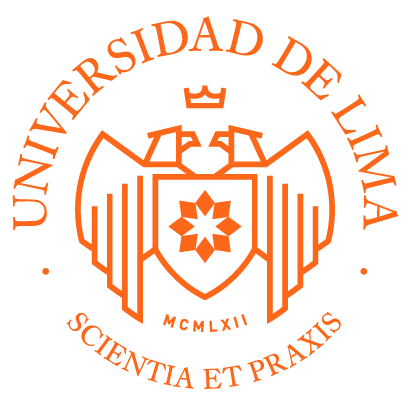 Código AsesorLima – PerúUniversidad de Lima Escuela de PosgradoMaestría en  Trabajo de investigación para optar el Grado Académico de Maestro en Código AsesoresLima – Perú